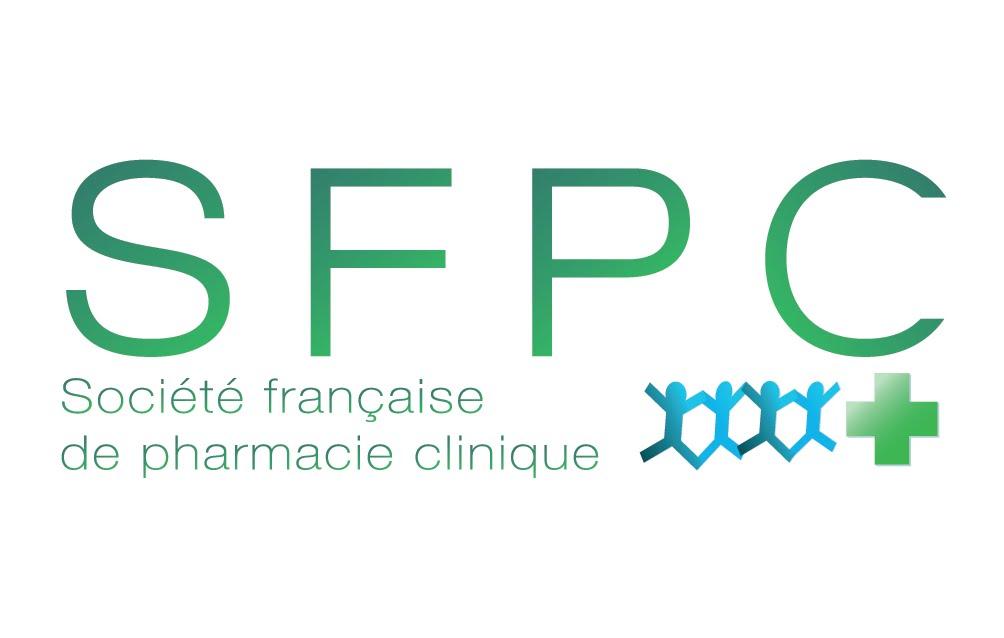 Nom: FRACHETTEPrénom : MARCLieu d’exercice : Lyon  Poste ou mission : Consultant en management et ingénierie des organisationsDepuis  : juin 2014Diplômes et FormationDoctorat en Sciences de gestion sur la gouvernance de l’hôpital et la performance du circuit du médicamentMaster recherche en management stratégiqueMaster 2 en ingénierie commercialePrincipales activitésFondateur et directeur de CapO2, société de conseil en management et d’ingénierie des organisationsEnseignement du management au sein de différentes institutions universitaires (IAE Lyon – UJML Lyon 3, IFCS-TL, Facultés de Pharmacie). Membre de divers collectifs, associations et sociétés savantes : AFAV, ALASS, ThankPharma.Expertise/Expérience dans le domaine de l’atelierConsultant-chercheur et manager pendant 25 ans dans l’industrie pharmaceutique à des postes d’encadrement et de négociation, notamment dans le domaine des biotechnologies. Il maîtrise les approches de conduite du changement et mobilise les ingénieries de projet pour développer des interventions sur mesure. 